KOHA Reminder Letter (Spanish)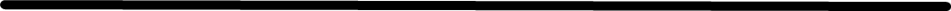 (For parents and caregivers)[Insert logo in header] [Direct link to this letter in Word format in English and Spanish on COHTAC here]Estimadas familias de niños del kínder de [Enter Your School's Name]: La ley de California requiere que su estudiante del kínder reciba una evaluación de la salud oral como parte de las actividades de preparación escolar para ingresar al kinder. Este requisito también se aplica an aquellos estudiantes de primer grado de escuelas públicas que ingresan a la escuela pública para su primer año. Una evaluación de salud oral realizada el año anterior del kínder también cumple con este requisito. Un dentista o un higienista oral debe completar este formulario. Se adjunta el formulario [Attach the KOHA form to this letter or provide a direct website link to it].    Debe completarse y entregarse a la escuela al comienzo del año escolar. Si no ha entregado la evaluación oral, por favor hágalo lo antes posible. Puede programar una cita con el dentista de su hijo y llevar el formulario a la cita para que el dentista pueda completarlo. Luego, entréguelo al personal de la oficina de la escuela. Como recordatorio, todos los niños deben visitar al dentista al menos una vez cada 6 meses para una limpieza y un chequeo/examen bucal. Estas visitas bianuales están cubiertas por seguro dental público y privado. ¡Gracias! [Name, Title] [Organization]